COCHIN UNIVERSITY OF SCIENCE AND TECHNOLOGY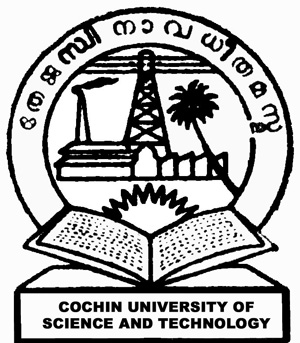 N O T I F I C A T I O NUniversity BuildingsKochi – 22Dated :17.02.2018		                 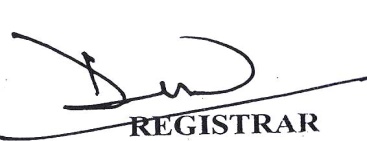 No. Rect /201515/Electronics /2015 (3)Short listed candidates  for interview after the screening test conducted on 30.10.2016 for the post Sl.No.11-Assistant Professor- VLSI Tech/ Embedded Systems [Open ] notified on 17.8.2015Short listed candidates  for interview after the screening test conducted on 30.10.2016 for the post Sl.No.11-Assistant Professor- VLSI Tech/ Embedded Systems [Open ] notified on 17.8.2015Short listed candidates  for interview after the screening test conducted on 30.10.2016 for the post Sl.No.11-Assistant Professor- VLSI Tech/ Embedded Systems [Open ] notified on 17.8.2015Short listed candidates  for interview after the screening test conducted on 30.10.2016 for the post Sl.No.11-Assistant Professor- VLSI Tech/ Embedded Systems [Open ] notified on 17.8.2015Short listed candidates  for interview after the screening test conducted on 30.10.2016 for the post Sl.No.11-Assistant Professor- VLSI Tech/ Embedded Systems [Open ] notified on 17.8.2015Test Reg.No.IDDOBName1407396739603-03-87ANUJA GEORGE2406273627328-02-90APARNA HARINDRANATH3407777777719-10-89APARNA JAYAKUMAR4405006500620-03-90ARATHI SR5405470547013-06-82DEEPA N.K.6407573757303-09-83FATIMA RASHEED J7407425743403-10-90GOPU S8406360636025-09-86LIJA ARUN9405657565728-05-88MANUKRISHNA V R10404327476701-07-88MICHAEL GEORGE11406823682315-05-82NALESH S12407118711817-12-89NELSA SEBASTIAN13406034603428-09-87NIKHIL K S14406821682730-07-90NOBLE G15407115711526-04-88PRADEEP JOY16405802580209-05-79RENJITH KUMAR T.G.17405615561511-11-88RESMI K.G.18405106510615-08-84SABNA N.19405664566431-05-88SREELEKHA T20406264626420-10-89TINTU SEBASTIAN